Napisz wzór ogólny estrów i zaznacz: alkil pochodzący z kwasu karboksylowego, alkil pochodzący z alkoholu, grupę estrową.Napisz wzory sumaryczne estrów o podanych nazwach systematycznych. Skorzystaj z grup alkilowych oraz funkcyjnych przedstawionych w tabeli.Połącz liniami nazwy zwyczajowe estrów z ich nazwami systematycznymi.Nazwy systematyczne 		Nazwy zwyczajowemetanian etylu 					maślan metyluetanian butylu 					octan propyluetanian propylu 				octan butylubutanian metylu 				maślan etylu								mrówczan etyluUzupełnij ogólne zapisy przebiegu reakcji estryfikacji i reakcji rozkładu estru pod wpływem wody wzorami ogólnymi estrów, kwasów karboksylowych i alkoholi. Uzupełnij nazwy reakcji chemicznych.Reakcja ________________________________________________: kwas karboksylowy + alkohol → ester + wodaOgólny zapis przebiegu reakcji chemicznej: ______________________________________________________________________Reakcja ________________________________________________: ester + woda → kwas karboksylowy + alkoholOgólny zapis przebiegu reakcji chemicznej: ______________________________________________________________________We wzorach podanych estrów zaznacz na czerwono grupę alkilową pochodzącą od kwasu karboksylowego, a na niebiesko grupę alkilową pochodzącą od alkoholu. Napisz nazwy systematyczne estrów o podanych wzorach.WzoryWzoryWzoryalkilówalkilówgrup funkcyjnychalkoholukwasu karboksylowegogrup funkcyjnychCH3—CH3——OHC2H5—C2H5——COO—C3H7—C3H7——COOHC4H9—C15H31——NH2etanian propyluetanian butylubutanian metylu______________________________________________________________________________________________________________________________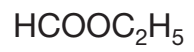 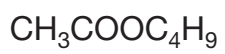 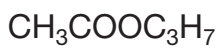 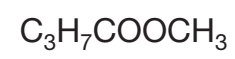 ____________________________________________________________________________________________________________________________________